ПОСТАНОВЛЕНИЕ либо РЕШЕНИЕ поселенияОб утверждении схемы размещения гаражей, являющихся некапитальными сооружениями, а также мест стоянки технических или других средств передвижения инвалидов вблизи их места жительства на земельных участках, находящихся в государственной и муниципальной собственностиВ соответствии с Федеральным законом от 05 апреля 2021 года N 79-ФЗ "О внесении изменений в отдельные законодательные акты Российской Федерации» , Федеральным законом от 6 октября 2003 года N 131-ФЗ "Об общих принципах организации местного самоуправления в Российской Федерации" (с последующими изменениями), постановлением Правительства Вологодской области от  30 августа 2021 года N 1022 "О порядке утверждения органами местного самоуправления муниципальных образований области схем размещения гаражей, являющихся некапитальными сооружениями, а также стоянок технических средств передвижения инвалидов вблизи их места жительства на земельных участках, находящихся в государственной или муниципальной собственности", на основании Устава сельского поселения Ростиловское   постановляю:1. Утвердить схему размещения гаражей, являющихся некапитальными сооружениями, а также мест стоянки технических или других средств передвижения инвалидов вблизи их места жительства на земельных участках, находящихся в государственной и муниципальной собственности, согласно приложения к настоящему постановлению.2.Настоящее постановление вступает в силу с 1 сентября 2021 года, подлежит официальному опубликованию и размещению на официальном сайте поселения в информационно-телекоммуникационной сети «Интернет».Глава сельского   поселения				РостиловскоеУтвержденаПостановлениемглавы поселенияот  ___сентября 2021 г. N ____СХЕМАразмещения гаражей, являющихся некапитальными сооружениями, а также мест стоянки технических или других средств передвижения инвалидов вблизи их места жительства на земельных участках, находящихся в государственной и муниципальной собственности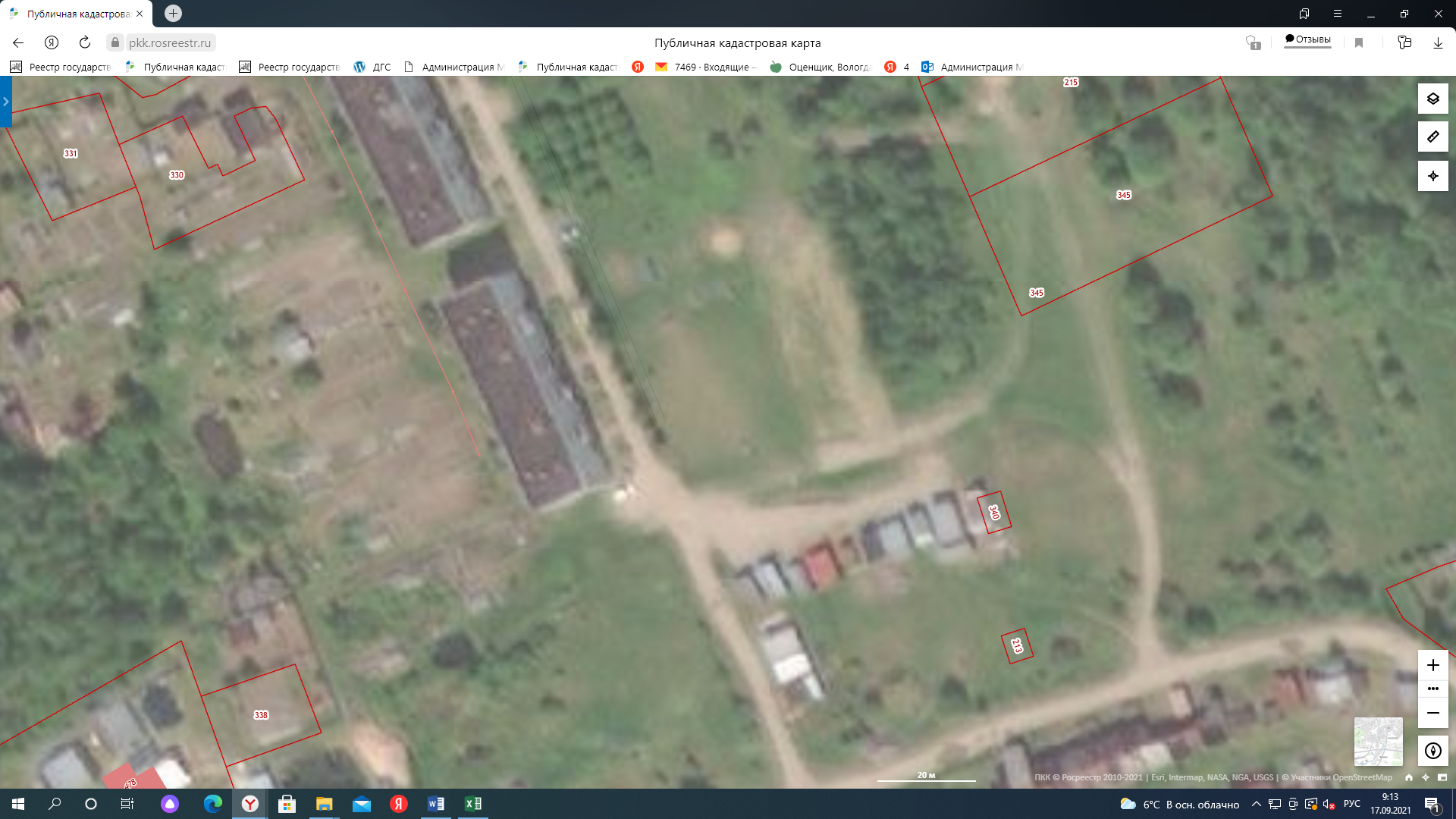 Nп/пМесто размещения/N кадастрового квартала или кадастровый номер земельного участка (при наличии)Вид собственностиЗемельный участок, земли или часть земельного участкаПлощадь кв. мКоличество единиц размещенияСрок размещения объектаЦель использования земель, земельного участка или части земельного участкаПримечания1234567891..  вблизи дома N  кадастровый квартал 35:28:010государственная неразграниченнаяземельный участок1до 7 летРазмещение гаража, не являющего капитальным сооружениемч.8 ст.15 Федерального закона от 24.11.1995 №181-ФЗ «О социальной защите инвалидов в Российской Федерации»